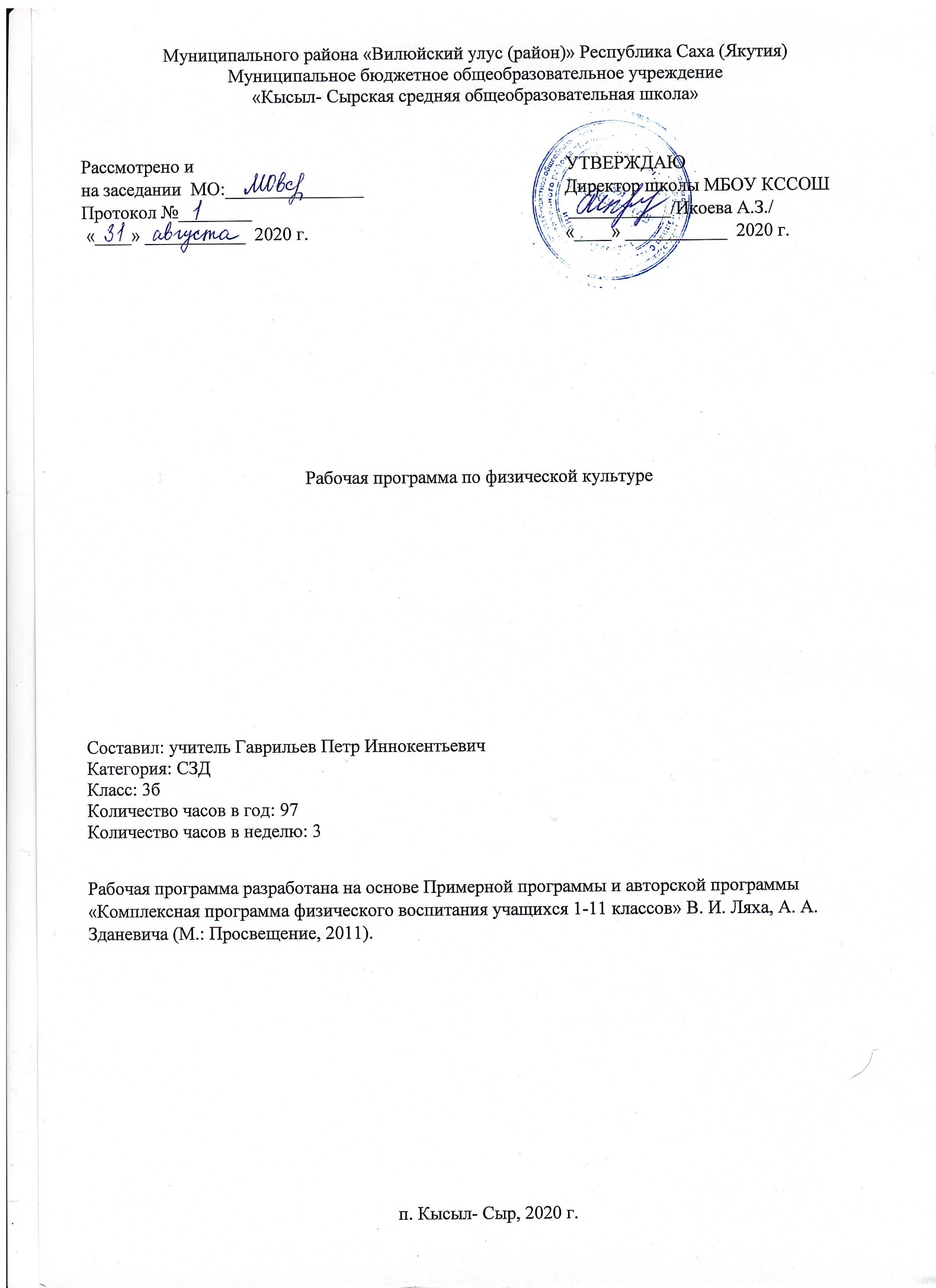 Пояснительная запискаДанная рабочая программа по физкультуре ориентирована на учащихся 3 класса и реализуется на основе следующих документах:              Федеральные:Федеральный закон от 29 декабря 2012г. № 273-ФЗ «Об образовании в Российской Федерации».Постановлением Главного государственного санитарного врача Российской Федерации от 29 декабря 2010  года № 189  «Об утверждении СанПиН 2.4.2.2821-10 «Санитарно-эпидемиологические требования к условиям и организации обучения в общеобразовательных учреждениях».Приказ Министерства образования и науки РФ от 30 августа 2013г. №1015 «Об утверждении Порядка организации и осуществления образовательной деятельности по основным общеобразовательным программам – образовательным программам начального общего, основного общего и среднего общего образования» С изменениями и дополнениями от: 13 декабря 2013г., 28 мая 2014г., 17 июля 2015г.Приказ Министерства образования и науки РФ от 17 мая 2012 г. N 413 "Об утверждении федерального государственного образовательного стандарта среднего общего образования" в редакции от 29.06.2017 N 613.Примерная основная образовательная программа среднего общего образования, одобренная Федеральным учебно-методическим объединением по общему образованию (Протокол заседания от 28.06.2016 №2/16-з).Постановление Главного государственного санитарного врача РФ от 30.06.2020 г. «Об утверждении санитарно-эпидемиологических правил СП 3.1/2.4 3598-20».ФЗ от 30.06.2007 г. № 120-ФЗ «О внесении изменений в отдельные законодательные акты Российской Федерации по вопросу о гражданах с ограниченными возможностями здоровья» (ред. от 02.07.2013).Постановление Главного государственного санитарного врача РФ от 10.07.2015 №26 «Об утверждении СанПиН 2.4.2.3286-15 «Санитарно-эпидемиологические требования к условиям и организации обучения и воспитания в организациях, осуществляющих образовательную деятельность по адаптированным основным общеобразовательным программам для обучающихся с ограниченными возможностями здоровья».Приказ Минпросвещения России от 28.12.2018 N 345 "О федеральном перечне учебников, рекомендуемых к использованию при реализации имеющих государственную аккредитацию с изменениями от 8 мая 2019 г. № 233, от 22 ноября 2019 г. № 632, от 18 декабря 2019 г. № 695, от 18 мая 2020 г. №249.Региональные:Закон Республики Саха (Якутия) «Об образовании в Республике Саха (Якутия)», принят Государственным собранием (Ил Тумэн) РС (Я) 15.12.2014 1401-З №359-V.Санитарно-эпидемиологические требования к условиям и организации обучения в общеобразовательных учреждениях СанПин №2.4.2.2821-10 Приказ Министерства образования и науки РС(Я) № 01-03/309 от 11.05.2020г. «Об организации образовательного процесса в условиях режима повышенной готовности на территории РС(Я) и мерах по противодействию распространения новой коронавирусной инфекции (COVID-19).Школьные:Устав МБОУ «Кысыл-Сырской СОШ».Учебный план МБОУ «Кысыл-Сырская СОШ» на 2020-2021 учебный год.Приказ № 101 от 28.08.2020г. МБОУ КССОШ «Об утверждении УМК на 2020-2021 учебный год».Рабочая программа по физкультуре для 3 класса составлена,  исходя из продолжительности учебного года в 34 недель,  на 102 часа учебного времени, 3 часа в неделю. В соответствии с календарным учебным графиком на 2020-2021 уч.год и расписание уроков 2020-2021 уч.года МБОУ «Кысыл-Сырской СОШ», в 3б классе 5 уроков совпадают с праздничными днями (23.02.21г., 08.03.21г., 27.04.21г., 03.05.21., 10.05.21г.) поэтому программа рассчитана на 97 часов.Планируемые результаты изучения учебного предмета.По окончании изучения курса «Физическая культура» в начальной школе должны быть достигнуты определенные результаты.Личностные результаты– формирование чувства гордости за свою Родину, родной край (региональный компонент); формирование ценностей многонационального российского общества;– формирование уважительного отношения к иному мнению, истории и культуре других народов, родного края (региональный компонент);– развитие мотивов учебной деятельности и формирование личностного смысла учения;– развитие самостоятельности и личной ответственности за свои поступки на основе представлений о нравственных нормах, социальной справедливости и свободе;– формирование эстетических потребностей, ценностей и чувств;– развитие этических качеств, доброжелательности и эмоционально-нравственной отзывчивости, понимания и сопереживания чувствам других людей;– развитие навыков сотрудничества со взрослыми и сверстниками, умения не создавать конфликтов и находить выходы из спорных ситуаций;– формирование установки на безопасный, здоровый образ жизни; Метапредметные результаты– овладение способностью принимать и сохранять цели и задачи учебной деятельности, поиска средств ее осуществления;– формирование умения планировать, контролировать и оценивать учебные действия в соответствии с поставленной задачей и условиями ее реализации; определять наиболее эффективные способы достижения результата;– формирование умения понимать причины успеха/неуспеха учебной деятельности и способности конструктивно действовать даже в ситуациях неуспеха;– определение общей цели и путей ее достижения; умение договариваться о распределении функций и ролей в совместной деятельности; осуществлять взаимный контроль в совместной деятельности, адекватно оценивать собственное поведение и поведение окружающих;– готовность конструктивно разрешать конфликты посредством учета интересов сторон и сотрудничества;– овладение базовыми предметными и межпредметными понятиями, отражающими существенные связи и отношения между объектами и процессами. Предметные результаты– формирование первоначальных представлений о значении физической культуры для укрепления здоровья человека (физического, социального и психологического), о ее позитивном влиянии на развитие человека (физическое, интеллектуальное, эмоциональное, социальное), о физической культуре и здоровье как факторах успешной учебы и социализации;-Формирование представлений о местах для занятия физической культуры в своем городе (региональный компонент);– овладение умениями организовать здоровьесберегающую жизнедеятельность (режим дня, утренняя зарядка, оздоровительные мероприятия, подвижные игры и т.д.);– формирование навыка систематического наблюдения за своим физическим состоянием, величиной физических нагрузок, данными мониторинга здоровья (длины и массы тела и др.), показателями основных физических качеств (силы, быстроты, выносливости, координации, гибкости)– взаимодействие со сверстниками по правилам проведения подвижных игр и соревнований;– выполнение простейших акробатических и гимнастических комбинаций на высоком качественном уровне, характеристика признаков техничного исполнения;– выполнение технических действий из базовых видов спорта, применение их в игровой и соревновательной деятельности.Обучение учащихся с ОВЗВ 2б классе обучаются дети, имеющие ограниченные возможности здоровья. По заключению Улусной психолого-медико педагогической комиссии, такие дети обучаются по адаптированной программе в условиях образовательного учреждения:Абдалов Юсиф Гулешевич - Обучение по основной образовательной программе ФГОС НОО с индивидуальным подходом №172 от 07.05.2019 гДля данной категории обучающихся характерны: Затруднения в усвоении учебной программы.Сниженный уровень познавательной деятельности.Недостаточная сформированность предпосылок к усвоению новых знаний и предметных понятий.Отсутствие у большинства обучающихся словесно-логической памяти.Затруднённость  мыслительных операций: мышление, память, внимание, восприятие.Отсутствие умения самостоятельно сравнивать, обобщать, классифицировать новый учебный материал без специальной педагогической поддержки.Затруднения мелкой ручной моторики и эмоциональной сферы.Для таких учащихся используются  различные приёмы и формы работы на уроке: задания с опорой на несколько анализаторов, дозировка учебного материала, поэтапная подача учебного материала, применение информационно-коммуникативных технологий. Данный вид работы является наиболее эффективным при изучении нового  материала, а также для восполнения пробелов в знаниях учащихся с задержкой психического развития.Результаты освоения обучающимися с ОВЗ АООП оцениваются как итоговые на момент завершения основного общего образования. Освоение  рабочей программы обеспечивает достижение обучающимися с задержкой психического развития трех видов результатов: личностных, метапредметных и предметных.Основное содержание программы.3 класс  (97 ч)Контрольные нормативы.Тематическое планирование1. Базовая часть:- Основы знаний о физической культуре:- естественные основы- социально-психологические основы- приёмы закаливания- способы саморегуляции - способы самоконтроля- Гимнастика с элементами акробатики:- построения и перестроения- общеразвивающие упражнения с предметами и без- упражнения в лазанье и равновесии- простейшие акробатические упражнения- упражнения на гимнастических снарядах              - Кроссовая подготовка:- освоение техники бега в равномерном темпе- чередование ходьбы с бегом- упражнения на развитие выносливости       - Легкоатлетические упражнения:- бег- прыжки- метания                 - Подвижные игры:- освоение различных игр и их вариантов- система упражнений с мячом       2. Вариативная часть:- подвижные игры с элементами баскетболаКонтрольные упражнения                                                                   Уровень                                                                   Уровень                                                                   Уровень                                                                   Уровень                                                                   Уровень                                                                   УровеньвысокийсреднийнизкийвысокийсреднийнизкийМальчикиМальчикиМальчикиДевочкиДевочкиДевочкиПодтягивание в висе лежа согнувшись, кол-во раз5431285Прыжок в длину с места, см150—160131—149120—130143—152126—142115—125Бег 30 м с высокого старта, с5,8—5,66,3—5,96,6—6,46,3—6,06,5—5,96,8—6,6Бег 1000 м, мин. с5.005.306.006.006.307.00Ходьба на лыжах 1 км, мин. с8.008.309.008.309.009.30№п/пДата проведенияДата проведенияРазделТема урокаПримечание№п/пПо плануПо ФактуРазделТема урока1 четверть Недель: 9. Часов: 26.1 четверть Недель: 9. Часов: 26.1 четверть Недель: 9. Часов: 26.1 четверть Недель: 9. Часов: 26.1 четверть Недель: 9. Часов: 26.1.01.09Лёгкая атлетика (11 ч)Инструктаж по ТБ. Ходьба и бег. Ходьба  с изменением длины и частоты  шага,  ходьба через препятствия.2.03.09Ходьба через несколько препятствий. Бег с максимальной скоростью 60 м.3.07.09Ходьба через несколько препятствий. Бег с максимальной скоростью 60 м.4.08.09Ходьба через несколько препятствий. Бег с максимальной скоростью 60 м.5.10.09Бег на результат (30, 60 м). 6.14.09Прыжки. Прыжок в длину с разбега.7.15.09Прыжки. Прыжок в длину с места. Прыжок с высоты 60 см.8.17.09Прыжок в длину с разбега (с зоны отталкивания).9.21.09Метание малого мяча с места на дальность.10.22.09Метание малого мяча с места на дальность. Метание в цель с 4-5 м.11.24.09Метание малого мяча с места на заданное расстояние.12.28.09Кроссовая подготовка (14 ч)Инструктаж по ТБ. Бег по пересеченной местности  13.29.09 Бег (4 мин). Преодоление препятствий.14.01.10 Бег (5 мин). Преодоление препятствий.15.05.10 Бег (5 мин). Преодоление препятствий.Чередование бега и ходьбы (бег - 80 м, ходьба - 90 м).16.05.10Бег (6 мин). Преодоление препятствий.17.08.10 Бег (6 мин). Преодоление препятствий.Чередование бега и ходьбы (бег - 80 м, ходьба - 90 м).18.12.10 Бег (7 мин). Преодоление препятствий.19.13.10 Бег (7 мин). Преодоление препятствий.Чередование бега и ходьбы (бег - 90 м, ходьба - 90 м).20.15.10 Бег (8 мин). Преодоление препятствий.Чередование бега и ходьбы (бег - 90 м, ходьба - 90 м).21.19.10 Бег (8 мин). Преодоление препятствий.Чередование бега и ходьбы (бег - 100 м, ходьба - 70 м).22.20.10 Бег (8 мин). Преодоление препятствий.Чередование бега и ходьбы (бег - 100 м, ходьба - 70 м).23.22.10Бег по пересеченной местности . Бег (8 мин). Преодоление препятствий.Чередование бега и ходьбы (бег - 100 м, ходьба - 70 м).24.26.10 Бег (9 мин). Преодоление препятствий.Чередование бега и ходьбы (бег - 100 м, ходьба - 70 м).25.27.10Бег по пересеченной местности . Кросс 1 км.26.29.10Гимнастика (18 ч)Инструктаж по ТБ. Акробатика. Строевые упражне-ния2 четвертьНедель: 7. Часов: 21.2 четвертьНедель: 7. Часов: 21.2 четвертьНедель: 7. Часов: 21.2 четвертьНедель: 7. Часов: 21.2 четвертьНедель: 7. Часов: 21.27.09.11Перекаты и группировка с последующей опорой руками за головой.28.10.11Перекаты и группировка с последующей опорой руками за головой. Стойка на лопатках.29.12.11Стойка на лопатках. Мост из положения лежа на спине.30.16.11Комбинация из разученных элементов. Перекаты и группировка с последующей опорой руками за головой.31.17.11Комбинация из разученных элементов. Стойка на лопатках. Мост из положения лежа на спине.32.19.11Висы. Строевые упражнения.  Вис стоя и лежа.33.23.11Вис стоя и лежа. Упражнения в упоре лежа на гимнастической скамейке.34.24.11  Вис на согнутых руках. Подтягивания в висе.35.26.11Вис на согнутых руках. Подтягивания в висе. Упражнения в упоре лежа и в упоре на гимнастической скамейке.36.30.11Вис стоя и лежа. Вис на согнутых руках. Подтягивания в висе.37.01.12Вис стоя и лежа. Вис на согнутых руках. Подтягивания в висе. Упражнения в упоре лежа и стоя на коленях и в упоре на гимнастической скамейке.38.03.12Опорный прыжок, лазание, упражнения в равновесии39.07.12Опорный прыжок, лазание, упражнения в равновесии. Ходьба приставными шагами по бревну (высота до 1 м).40.08.12Опорный прыжок, лазание, упражнения в равновесии. Ходьба приставными шагами по бревну (высота до 1 м).41.10.12Перелезание через гимнастического коня. Лазание по наклонной скамейке в упоре лежа, подтягиваясь руками.42.14.12Перелезание через гимнастического коня. Лазание по наклонной скамейке43.15.12Лазание по наклонной скамейке в упоре лежа, подтягиваясь руками.44.17.12Подвижные игры (18 ч)Инструктаж по ТБ. Подвиж-ные игры. «Заяц без логова», «Удочка». Эстафеты45.21.12Подвиж-ные игры: «Заяц без логова», «Удочка».46.22.12Подвиж-ные игры. «Кто обгонит», «Через кочки и пенечки».47.24.12Подвиж-ные игры. «Кто обгонит», «Через кочки и пенечки».3 четверть (28)Недель :9. Часов: 28.3 четверть (28)Недель :9. Часов: 28.3 четверть (28)Недель :9. Часов: 28.3 четверть (28)Недель :9. Часов: 28.3 четверть (28)Недель :9. Часов: 28.48.11.01Подвиж-ные игры: «Наступление», «Метко в цель». Эстафеты с мячами49.12.01Подвиж-ные игры: «Кто дальше бросит», «Кто обгонит»50.14.01Подвиж-ные игры: «Кто дальше бросит», «Кто обгонит». Эстафеты с обручами51.18.01Подвиж-ные игры: «Вызов номеров», «Защита укреплений».Эстафеты с гимнастическими палками52.19.01Подвиж-ные игры: «Вызов номеров», «Защита укреплений». Эстафеты с гимнастическими палками53.21.01Подвиж-ные игры: «Вызов номеров», «Защита укреплений».54.25.01Подвиж-ные игры: «Кто дальше бросит», «Волк во рву».55.26.01Подвиж-ные игры: «Кто дальше бросит», «Волк во рву».56.28.01Подвиж-ные игры: «Пустое место», «К своим флажкам».57.01.02Подвиж-ные игры: «Пустое место», «К своим флажкам».58.02.02Подвиж-ные игры: «Кузне-чики», «Попади в мяч».59.04.02Подвиж-ные игры: «Кузне-чики», «Попади в мяч».60.08.02Подвиж-ные игры: «Парово-зики», «Наступле-ние».61.09.02Подвиж-ные игры: «Парово-зики», «Наступле-ние».6211.02Подвижные игры на основе баскетбола (5)Инструктаж по ТБ. Подвижные игры на основе баскетбола. Ловля и передача мяча в движении. Ведение на месте правой (левой) рукой, в движении шагом.6315.02Ловля и передача мяча в движении. Ведение на месте правой (левой) рукой, в движении шагом.6416.02Ловля и передача мяча в движении. Ведение на месте правой (левой) рукой,в движении шагом. Игра «Мяч среднему»6518.02Ловля и передача мячав движении. Броски в цель. Игра «Борьбаза мяч»6622.02Ловля и передача мячав движении. Ведение на месте правой (левой) рукой,в движении шагом.6725.02Лыжные гонки (9 ч)Инструктаж по ТБ. Правила поведения на уроках. Попеременный двух шажный ход без палок и с палками6801.03Спуски в высокой и низкой стойках. Передвиже-ние на лыжах до 2 км с равно-мерной скоростью6902.03Подъем «лесенкой»Передвижение на лыжах до 2 км с рав-номерной скоростью7004.03Спуски в высокой и низкой стойках. Передвиже-ние на лыжах до 2 км с равно-мерной скоростью7109.03Попеременный двух-шажный ход.  Пере-движение на лыжах до 2 км с равномер-ной скоростью7211.03Поперемен-ный двух-шажный ход. Пере-движение на лыжах до 2 км с равномер-ной скоростью7315.03Торможе-ние плугом и упором. Передвижение на лыжах до 2 км7416.03Повороты переступанием в движении.Передвижение на лыжах до 2,5 км7518.03Подъем «лесенкой» и «елочкой» Передвижение на лыжах до 2,5 км4 четверть (25ч)Недель: 8. Часов: 25.4 четверть (25ч)Недель: 8. Часов: 25.4 четверть (25ч)Недель: 8. Часов: 25.4 четверть (25ч)Недель: 8. Часов: 25.4 четверть (25ч)Недель: 8. Часов: 25.7629.03Подвижные игры на основе баскетбола (8)Ловля и передача мяча на месте в треугольниках.  Бросок двумя руками от груди.7730.03Ведение на месте правой (левой) рукой в движении бегом. Бросок двумя руками от груди.7801.04Ловля и передача мяча на месте в квадратах. Игры «Обгони мяч», «Перестрелка» 7905.04Ведение на месте правой (левой) рукой в движении бегом. Бросок двумя руками от груди.8006.04Ведение на месте правой (левой) рукой в движении бегом. Бросок двумя руками от груди. Игры «Обгони мяч», «Перестрелка»8108.04Ловля и передача мяча на месте в круге. Ведение мяча с изменением направления. Бросок двумя руками от груди.8212.04Ловля и передача мяча на месте в круге. Ведение мяча с изменением направле-ния. Бросок двумя руками от груди.  Игра «Перестрелка»8313.04Ведение мяча с изменением направления. Бросок двумя руками от груди.8415.04Кроссовая подготовка (6 ч)Инструктаж по ТБ. Кроссовая подготовкаБег (4 мин). Преодоление препятствий.8519.04Бег (5 мин). Преодоление препятствий.Чередование ходьбы и бега (бег - 70 м, ходьба -100 м).8620.04Бег (5 мин). Преодоление препятствий.Чередование ходьбы и бега (бег - 80 м, ходьба - 90 м).8722.04Бег (6 мин). Преодоление препятствий. Чередование ходьбы и бега (бег - 80 м, ходьба - 90 м).8826.04Бег (7 мин). Преодоление препятствий. Чередование ходьбы и бега (бег - 80 м, ходьба - 90 м).8929.04Кросс  (1 км).9004.05Лёгкая атлетика (11 ч)Инструктаж по ТБ. Ходьба через несколько препятствий. Встречная эстафета. Бег с максимальной скоростью (60 м).9106.05Ходьба через несколько препятствий. Встречная эстафета9211.05Прыжки.  Прыжок в длину с разбега.9313.05Прыжок в длину с разбега. Прыжок в длину с места.9417.05Прыжок в высоту с прямого разбега из зоны отталкивания.9518.05Метание мяча. Метание малого мяча с места на дальность и на заданное расстояние9620.05Метание набивного мяча9724.05Метание малого мяча с места на дальность и на заданное расстояние